*All times/events are subject to change.  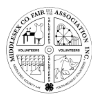 Middlesex County Fair – Scheduled EventsSaturday, August 6, 202211:00 amFair Opens11am - 4pmPAY-ONE-PRICE RIDESAll DayBoon Hill Chainsaw Artist, Midway12:30 pmUWA Elite Pro Wrestling, Near the Horse Ring1:00 pmSinging Cowboys, Across from Antique Display1:00 pm4-H Animal Costume Show, 4-H Area1:30 pmThe Circusman, “The High Roller”, Home Arts Area1:45 pmAgricadabra, Next to the Livestock Tent2:00pmKid’s Day Activities, Entertainment Tent2:00 pm4-Her Pie Eating Contest, 4-H Area2:30 pmUWA Elite Pro Wrestling, Near the Horse Ring3:00pmGrand Falloon, Entertainment Tent3:30 pmAgricadabra, Next to the Livestock Tent3:30 pmThe Circusman, “The High Roller”, Home Arts Area3:30 pmMajestik Spectacular, Entertainment Ring4:00 pmSinging Cowboys, Across from Antique Display4:00pmJazzercise, Entertainment Tent4:30 pmUWA Elite Pro Wrestling, Near the Horse Ring5:30 pmSinging Cowboys, Across from Antique Display6:30 pmHorse Demo, Horse Ring6:30 pmAgricadabra, Next to the Livestock Tent6:30 pmUWA Elite Pro Wrestling, Near the Horse Ring7 – 9 pmFeed the Animals, 4-H Livestock Tent7 – 9:30 pmShot in the Dark Archery Target Shoot, Archery Trailer7:00 pmMajestik Spectacular, Entertainment Ring7:00 pmDog Show, Dog Ring7:00 pmThe Circusman, “The High Roller”, Home Arts Area7:00pmLine Dance Instruction, Entertainment Tent8:00 pmUWA Elite Pro Wrestling, Near the Horse Ring8:00 pmAfter the Reign, Entertainment Tent8:30 pmSinging Cowboys, Across from Antique Display8:30 pmAgricadabra, Next to the Livestock Tent9:30 pmThe Circusman, “The High Roller”, Home Arts Area9:30 pmMajestik Spectacular, Entertainment Ring11:00 pmFair Closes